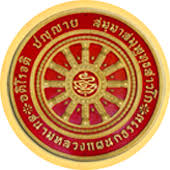 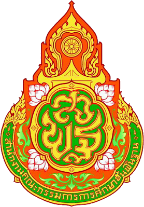 ใบสมัครโครงงานคุณธรรม ปัญหาที่อยากแก้ ความดีที่อยากทำ ประเด็น “ส่งเสริมการเรียน และการสอบธรรมศึกษา” ตามหลักการศึกษาของสมเด็จพระมหาสมณเจ้า กรมพระยาวชิรญาณวโรรส๑. ชื่อโรงเรียน	ที่ตั้ง		 สังกัด สพป./สพม.   	โทรศัพท์  	โทรสาร  	  e-mail: 	มีจำนวนครูทั้งสิ้น  	 คน แบ่งเป็นครูประจำการ  	 คน ครูอัตราจ้าง 	คนมีจำนวนนักเรียนทั้งสิ้น  คน แบ่งเป็นนักเรียนชาย  	 คน นักเรียนหญิง 	คน๒.ชื่อกลุ่ม................................................................................................ขอสมัครเข้าร่วมกิจกรรมโครงงานคุณธรรม  ชื่อโครงงาน.........................................................................................พระสงฆ์ที่ปรึกษา ชื่อ-ฉายา	วัด  	โทรศัพท์	มือถือ 	 e-mail: 	ผู้บริหารที่ปรึกษา ชื่อ-นามสกุล  	ตำแหน่ง  	โทรศัพท์  	มือถือ	 e-mail: 	ครูผู้รับผิดชอบคนที่ ๑ ชื่อ-นามสกุล	ตำแหน่ง  	โทรศัพท์  	มือถือ	 e-mail: 	ครูผู้รับผิดชอบคนที่ ๒ ชื่อ-นามสกุล	ตำแหน่ง  	โทรศัพท์  	มือถือ	 e-mail: 	เยาวชนผู้รับผิดชอบโครงงานคุณธรรม(๑) ด.ช./ด.ญ./นาย/นางสาว  	 ม. 	 ตำแหน่ง   ประธานโทรศัพท์  	facebook.com/	 e-mail: 	(๒) ด.ช./ด.ญ./นาย/นางสาว  	 ม. 	 ตำแหน่ง   รองประธานโทรศัพท์  	facebook.com/	 e-mail: 	(๓) ด.ช./ด.ญ./นาย/นางสาว  	 ม. 	 ตำแหน่ง    รองประธานโทรศัพท์                                          facebook.com/	 e-mail: 	(๔) ด.ช./ด.ญ./นาย/นางสาว  	 ม. 	 ตำแหน่ง เลขานุการ 	โทรศัพท์  	facebook.com/	 e-mail: 	(๕) ด.ช./ด.ญ./นาย/นางสาว  	 ม. 	 ตำแหน่ง  เหรัญญิก 	โทรศัพท์  	facebook.com/	 e-mail: 	(๖) ด.ช./ด.ญ./นาย/นางสาว  	 ม. 	 ตำแหน่ง ประชาสัมพันธ์  	โทรศัพท์  	facebook.com/	 e-mail: 	(๗) ด.ช./ด.ญ./นาย/นางสาว  	 ม. 	 ตำแหน่ง  สวัสดิการ 	โทรศัพท์  	facebook.com/	 e-mail: 	(๘) ด.ช./ด.ญ./นาย/นางสาว  	 ม. 	 ตำแหน่ง สวัสดิการ  	โทรศัพท์  	facebook.com/	 e-mail: 	(๙) ด.ช./ด.ญ./นาย/นางสาว  	 ม. 	 ตำแหน่ง สมาชิก  	โทรศัพท์  	facebook.com/	 e-mail: 	(๑๐) ด.ช./ด.ญ./นาย/นางสาว  	 ม. 	 ตำแหน่ง สมาชิก   	โทรศัพท์  	facebook.com/	 e-mail: 			ลงชื่อ	(…………………………..………...)                                                                 ประธานเยาวชนผู้รับผิดชอบโครงงาน								………/………………/..………